ЭКЗАМЕНАЦИОННАЯ ВЕДОМОСТЬ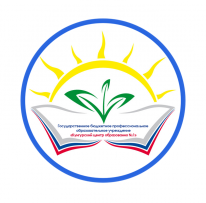 Министерство образования и науки Пермского краяГосударственное бюджетное профессиональное образовательное учреждение «Кунгурский центр образования № 1»Профессия/специальность Профессия/специальность Профессия/специальность Профессия/специальность Профессия/специальность Код, наименование специальности/профессииГруппа Дисциплина, МДКДисциплина, МДКДисциплина, МДКИндекс и полное наименование дисциплины, МДКИндекс и полное наименование дисциплины, МДКИндекс и полное наименование дисциплины, МДКЭкзаменатор(ы)Экзаменатор(ы)Ф.и.о преподавателя(ей) Ф.и.о преподавателя(ей) Ф.и.о преподавателя(ей) Ф.и.о преподавателя(ей) Форма проведения экзамена Форма проведения экзамена Форма проведения экзамена Форма проведения экзамена Заполняет экзаменатор (устная/письменная) Заполняет экзаменатор (устная/письменная) Дата проведения экзамена Дата проведения экзамена Дата проведения экзамена Дата проведения экзамена «_____»________________201__ г. «_____»________________201__ г. № п.пФ.И.О. обучающегося № билета Оценка получения на экзамене цифрами(прописью) Подпись экзаменатора Результаты сдачи экзамена:«5» Результаты сдачи экзамена:«4»Результаты сдачи экзамена:«3»Результаты сдачи экзамена:«2»Результаты сдачи экзамена:Не явилосьСредний балл по группе (вкл. не явившихся и не допущенных) Средний балл по группе (вкл. не явившихся и не допущенных) Средний балл по результатам  сдачи Средний балл по результатам  сдачи Всего часов на проведение экзамена Всего часов на проведение экзамена часов минПодпись экзаменатора(ов) 